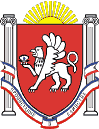 Новоандреевский сельский советСимферопольского района Республики Крым42 сессия  1 созываРЕШЕНИЕ     № 20/17с. Новоандреевка 								                           от 01.06.2016г.О внесении изменений в решение 13 сессии Новоандреевского сельского совета 01 созыва от 19.02.2015г. № 59/15 «Об утверждении Положения о комиссии по соблюдению требований к служебному поведению муниципальных служащих и урегулирования конфликта интересов»Рассмотрев протест прокуратуры Симферопольского района Республики Крым (исх. 13-30в-2014 от 22.03.2017г.) на решение Новоандреевского сельского совета от 19.02.2015г. № 59/15 «Об утверждении Положения о комиссии по соблюдению требований к служебному поведению муниципальных служащих и урегулирования конфликта интересов» в соответствии с Федеральным законом от 06.10.2003г. № 131-ФЗ «Об общих принципах организации местного самоуправления в Российской Федерации», Федеральным законом от 25.12.2008 года №273-ФЗ «О противодействии коррупции», Указом Президента Российской Федерации от 1 июля 2010 г. N 821 «О комиссиях по соблюдению требований к служебному поведению федеральных государственных служащих и урегулированию конфликта интересов»,Новоандреевский сельский совет РЕШИЛ:Протест прокуратуры Симферопольского района Республики Крым исх. 13-30в-2014 от 22.03.2017г. на решение 13 сессии Новоандреевского сельского совета 01 созыва от 19.02.2015г. № 59/15 «Об утверждении Положения о комиссии по соблюдению требований к служебному поведению муниципальных служащих и урегулирования конфликта интересов»- удовлетворить.Внести в решение 13 сессии Новоандреевского сельского совета 01 созыва от 19.02.2015г. № 59/15 «Об утверждении Положения о комиссии по соблюдению требований к служебному поведению муниципальных служащих и урегулирования конфликта интересов» следующие изменения:2.1. Изложить пункт 10 Положения в новой редакции; Основаниями для проведения заседания комиссии являются:а) представление представителем нанимателя материалов проверки, свидетельствующих:- о представлении муниципальным служащим недостоверных или неполных сведений о доходах, об имуществе и обязательствах имущественного характера, представляемых в соответствии со статьей 15 Федерального закона от 02.03.2007 № 25-ФЗ «О муниципальной службе в Российской Федерации»:- о несоблюдении муниципальным служащим требований к служебному поведению и (или) требований об урегулировании конфликта интересов;б) поступившее в Администрацию Новоандреевского сельского поселения - обращение гражданина, замещавшего в Администрации поселения должность муниципальной службы, включенную в перечень должностей, на которые распространяется ограничение трудоспособности, предусмотренное ст. 12 Федерального закона «О противодействии коррупции» установленный решением Новоандреевского сельского совета, о даче согласия на замещение должности в коммерческой или некоммерческой организации либо на выполнение работы на условиях гражданско-правового договора, если отдельные функции муниципального управления данной организацией входили в должностные (служебные) обязанности муниципального служащего, до истечения двух лет после увольнения с муниципальной службы. Указанное обращение, может быть подано муниципальным служащим, планирующим свое увольнение с государственной службы, и подлежит рассмотрению комиссией в соответствии с настоящим Положением.- заявление муниципального служащего о невозможности по объективным причинам представить сведения о доходах, об имуществе и обязательствах имущественного характера своих супруги (супруга) и несовершеннолетних детей;в) представление главы администрации, касающееся обеспечения соблюдения муниципальным служащим требований к служебному поведению и (или) требований об урегулировании конфликта интересов либо осуществления в администрации поселения мер по предупреждению коррупции;	г) представление руководителем государственного органа материалов проверки, свидетельствующих о представлении муниципальным служащим недостоверных или неполных сведений, предусмотренных частью 1 статьи 3 Федерального закона от 3 декабря 2012 г. N 230-ФЗ "О контроле за соответствием расходов лиц, замещающих государственные должности, и иных лиц их доходам"Обнародовать настоящее решение путем размещения его на    информационном стенде администрации Новоандреевского сельского поселения (первый этаж здания администрации Новоандреевского сельского поселения, расположенного по адресу: Симферопольский р-н., с. Новоандреевка, ул. Победы 36), а также разместить его на официальном сайте Новоандреевского сельского поселения (новоандреевка.рф)	4.   Решение вступает в силу с момента его обнародования.		Председатель Новоандреевского сельского совета				          Глава администрации Новоандреевского сельского поселения		                                 В.Ю. Вайсбейн